Об утверждении нормативных затрат общеобразовательных организаций Мамадышского муниципального районаРеспублики Татарстан на 2019 годВ соответствии со статьей 99 Закона Российской Федерации от 29.12.2012 года № 273 «Об образовании в Российской Федерации»,  пунктом 11 части 1 статьи 15 Федерального закона от 06.10.2003 № 131-ФЗ «Об общих принципах организации местного самоуправления в Российской Федерации», постановлением исполнительного комитета Мамадышского муниципального района от 14.12.2007 № 1205 «О введении нормативного финансирования общеобразовательных организаций Мамадышского муниципального района», Исполнительный комитет Мамадышского муниципального района Республики Татарстан  п о с т а н о в л я е т:Утвердить на 2019 год прилагаемые:нормативные затраты на содержание воспитанников в интернатах при общеобразовательных организациях и общеобразовательных школах-интернатах Мамадышского муниципального района Республики Татарстан;Финансово-бюджетной палате Мамадышского муниципального района  обеспечить финансирование образовательных организаций в соответствии с нормативными затратами образовательных организаций, утвержденных:Законом Республики Татарстан от 24 сентября 2018 года № 57-ЗРТ «Об утверждении нормативов финансового обеспечения государственных гарантий реализации прав граждан на получение общедоступного и бесплатного дошкольного, начального общего, основного общего, среднего общего образования, а также дополнительного образования в общеобразовательных организациях и профессиональных образовательных организациях Республики Татарстан на 2019 год»; пунктом 1 настоящего постановления.Настоящее постановление вступает в силу со дня его официального опубликования и распространяется на правоотношения, возникшие с 1 января 2019 года.4. Контроль за исполнением настоящего постановления возложить на заместителя руководителя исполнительного комитета Мамадышского муниципального района Республики Татарстан   В.И.Никитина.Руководитель                                                                                      И.М. Дарземанов                                                                                                                       Приложение № 1                                                                                                           к постановлению Исполнительного                                                                                                            комитета  Мамадышского                                                                                                           муниципального района                                                                                                           Республики Татарстан                                                                                                                                                                          от  20.12.2018   № 599НОРМАТИВНЫЕ ЗАТРАТЫна содержание воспитанников в интернатах при общеобразовательных организациях и общеобразовательных школах-интернатах Мамадышского муниципального района Республики Татарстан  Заместитель  руководителя                                                                                         В.И.НикитинИСПОЛНИТЕЛЬНЫЙ КОМИТЕТ МАМАДЫШСКОГО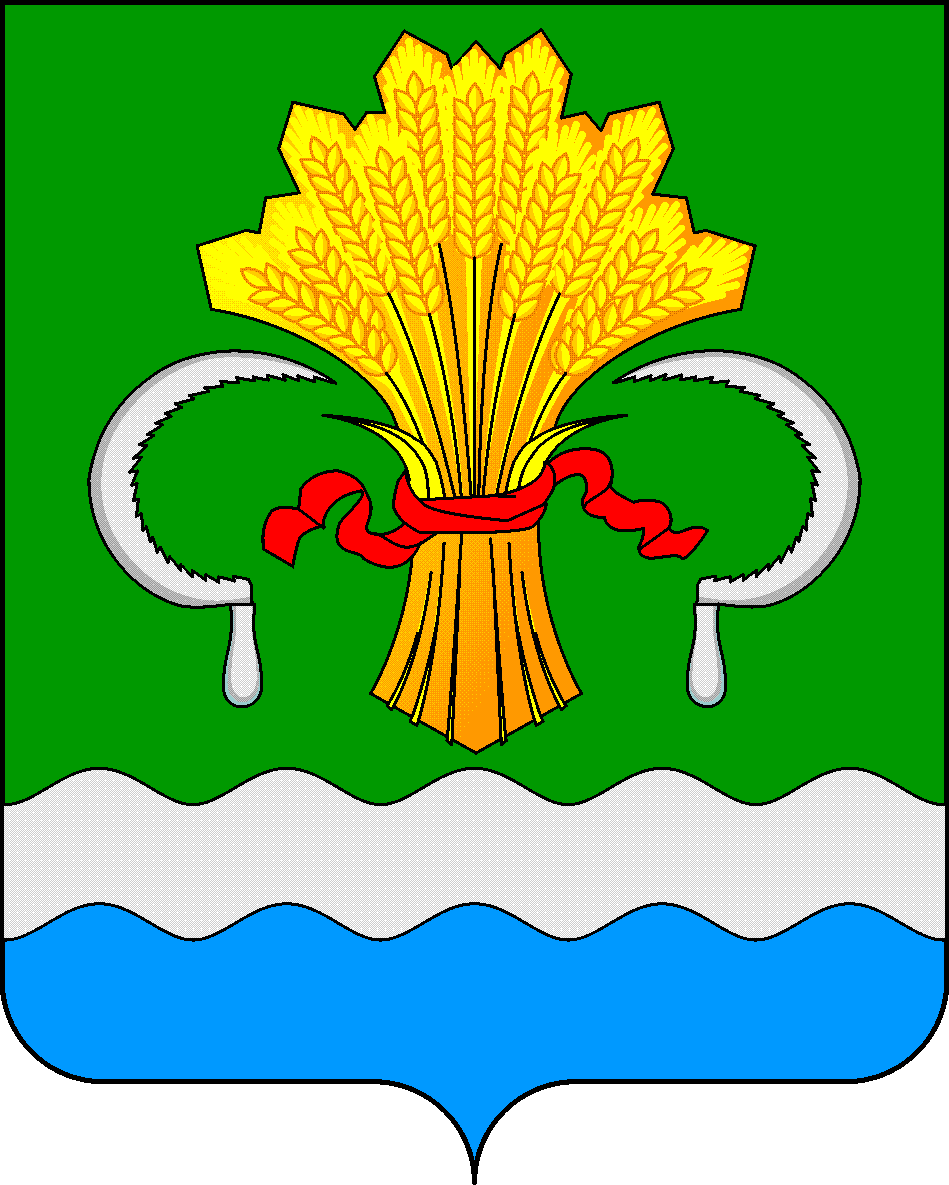 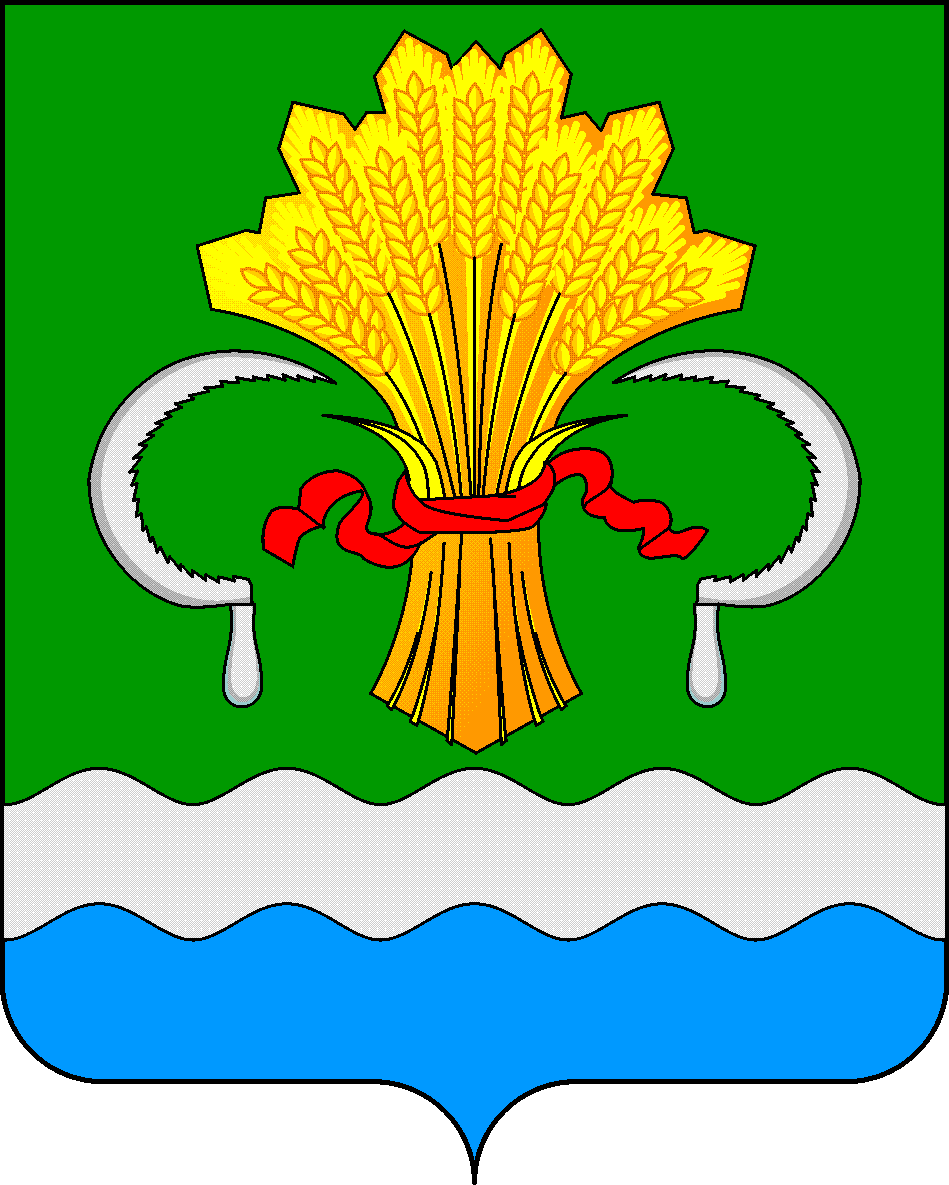  МУНИЦИПАЛЬНОГО РАЙОНА РЕСПУБЛИКИ ТАТАРСТАНул.М.Джалиля, д.23/33, г. Мамадыш, Республика Татарстан, 422190ТАТАРСТАН РЕСПУБЛИКАСЫНЫҢМАМАДЫШ МУНИЦИПАЛЬ РАЙОНЫНЫҢ БАШКАРМА КОМИТЕТЫМ.Җәлил ур, 23/33 й., Мамадыш ш., Татарстан Республикасы, 422190     Тел.: (85563) 3-15-00, 3-31-00, факс 3-22-21, e-mail: mamadysh.ikrayona@tatar.ru, www.mamadysh.tatarstan.ru     Тел.: (85563) 3-15-00, 3-31-00, факс 3-22-21, e-mail: mamadysh.ikrayona@tatar.ru, www.mamadysh.tatarstan.ru     Тел.: (85563) 3-15-00, 3-31-00, факс 3-22-21, e-mail: mamadysh.ikrayona@tatar.ru, www.mamadysh.tatarstan.ru    Постановление№ 599     Постановление№ 599                     Карар       от «20 » 12    2018 г.Тип и видобщеобразовательной организацииТерриториальная дислокацияНормативные затраты на одного воспитанника, рублей в годИнтернат при общеобразовательной организациигородская местность89268Интернат при общеобразовательной организациисельская местность90630Общеобразовательная школа-интернатгородская местность135418Общеобразовательная школа-интернатсельская местность139893